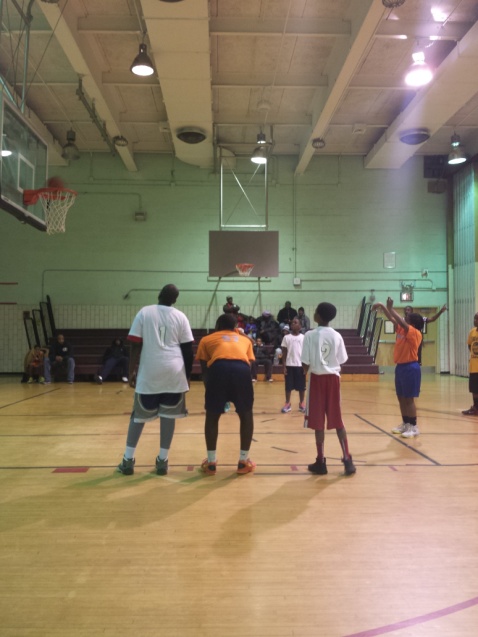 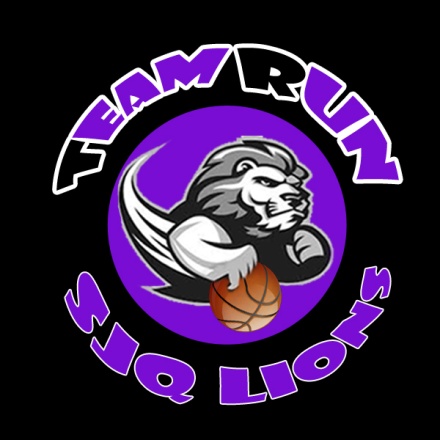 Team RUN SJQ LIONS     JORDAN hitting a 3 pointerIssue # 2 December 14th 2013